MøtereferatStyremøte 20.01.2021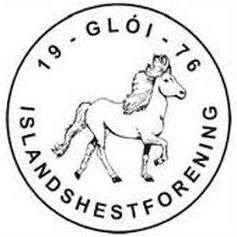 Dato: 20.01.2021Møteleder: Aurora BuanSted: Teams grunnet Covid-19Referent: Malin Kristine AustnesTilstede: Aurora Buan, Nina Ekle, Marte Finseraas, Malin Kristine Austnes, Gurli Meyer, Anja BerkeliSendes til: alle i styretForfall: Lena Kristine HansenPostes på hjemmesiden.Sak nr.TekstAnsvar1Velkommen v/AuroraOppdatering WR-stevneKryssing av vei – jobber med tillatelse til å sette opp 30-sone, trafikklys og parkeringsvakterØkonomi: Skal Gloi opprette konto? Først bør kontrakt mellom klubbene være på plass.Stevneinvitasjon skal på Sporti 1. Februar (konto må også være på plass innen det)Godt i rute – 5 dommere er på plass«Early bird» billetter til rabattert pris fram til 1. marsEt enstemmig styret beslutter å gå inn for å sette inn 20 000,- på WR- stevneDet administrative rundt årsmøtetDen som tier samtykker – dersom man ikke kommenterer i kommentarfeltet blir noe vedtatt – dette burde beskrives i innkallingen til årsmøtetÅpner 30 min før møtet starter – vi anbefaler folk å komme inn tidlig da vi skal telle oppmøteAlle årsberetninger leses opp – kommentarer føres opp i referatet fra møtetSendes ut via sport til alle medlemmer – ta også med dem som er utløpte Man er kun stemmeberettiget dersom man er medlem2Sekretær v/ MalinHjemmeside – mangler siste referatHar vi oppfylt alt som ble gjennomgått på forrige årsmøte?-Organisasjonsplan må fiksesGjennomgang av årsmøtepapirene3 Økonomi v/NinaØkonomi 2020Budsjett 2021Dele opp i flere kontoer – feks de ulike aktiviteteneVært i kontakt med Anine?Ja, overgangsperiode hvor vi bruker Sporti til medlemskontingent. Legger inn medlemmer inn i klubbadmin